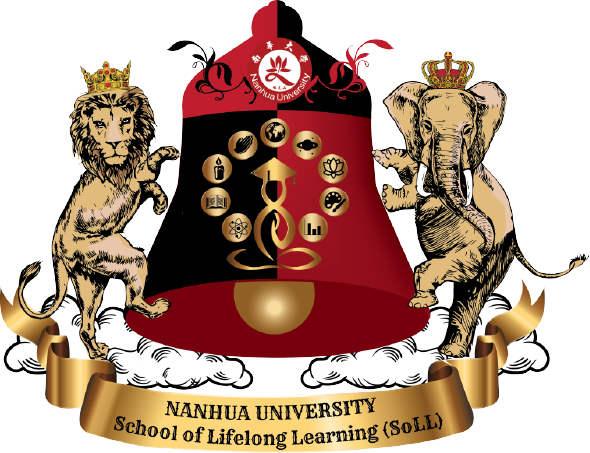 南華大學終身學習學院111學年度第 1 學期推廣教育學分班課程報名表~ 以下由本中心填寫 ~報名班別報名班別□碩士班   ■學士班 □碩士班   ■學士班 □碩士班   ■學士班 □碩士班   ■學士班 □碩士班   ■學士班 □碩士班   ■學士班 □碩士班   ■學士班 □碩士班   ■學士班 □碩士班   ■學士班 □碩士班   ■學士班 □碩士班   ■學士班 □碩士班   ■學士班 □碩士班   ■學士班 貼　照　片　處貼　照　片　處報名班別報名班別■學分班 ■學分班 □ 新生 □ 舊生        年度□ 新生 □ 舊生        年度□ 新生 □ 舊生        年度□ 新生 □ 舊生        年度□ 新生 □ 舊生        年度□ 新生 □ 舊生        年度□ 新生 □ 舊生        年度□ 新生 □ 舊生        年度□ 新生 □ 舊生        年度□ 新生 □ 舊生        年度□ 新生 □ 舊生        年度貼　照　片　處貼　照　片　處姓　　名姓　　名性　別性　別性　別　□男　　　□女　□男　　　□女　□男　　　□女　□男　　　□女　□男　　　□女　□男　　　□女　□男　　　□女　□男　　　□女貼　照　片　處貼　照　片　處出生年月日出生年月日民國　　民國　　身份證字號身份證字號身份證字號貼　照　片　處貼　照　片　處服務單位服務單位職　　稱職　　稱職　　稱貼　照　片　處貼　照　片　處聯絡電話聯絡電話(O)(O)(O)(H)(H)(H)(H)行動電話行動電話通訊地址通訊地址□□□□□□□□□□□□□□□□□□□□□□□□□□□□□□□□□□□□□□□□□□□□□E-MailE-Mail緊急聯絡人緊急聯絡人電　　話最高學歷最高學歷民國      年                     學校                   科.系.所畢業民國      年                     學校                   科.系.所畢業民國      年                     學校                   科.系.所畢業民國      年                     學校                   科.系.所畢業民國      年                     學校                   科.系.所畢業民國      年                     學校                   科.系.所畢業民國      年                     學校                   科.系.所畢業民國      年                     學校                   科.系.所畢業民國      年                     學校                   科.系.所畢業民國      年                     學校                   科.系.所畢業民國      年                     學校                   科.系.所畢業民國      年                     學校                   科.系.所畢業民國      年                     學校                   科.系.所畢業民國      年                     學校                   科.系.所畢業民國      年                     學校                   科.系.所畢業選 修　課　程開課系所開課系所課　程　名　稱課　程　名　稱課　程　名　稱學分數學分數授課老師授課老師授課老師授課老師摘  要摘  要金   額金   額選 修　課　程生死學系生死學系社會學社會學社會學33林原賢林原賢林原賢林原賢選 修　課　程生死學系生死學系社會工作概論社會工作概論社會工作概論33蔡宜延蔡宜延蔡宜延蔡宜延選 修　課　程生死學系生死學系社會團體工作社會團體工作社會團體工作33蔡長穎蔡長穎蔡長穎蔡長穎學分費學分費選 修　課　程生死學系生死學系社會統計社會統計社會統計33張國偉張國偉張國偉張國偉雜費雜費選 修　課　程生死學系生死學系心理學 心理學 心理學 33許淑雲許淑雲許淑雲許淑雲報名費報名費選 修　課　程合  計合  計※學分費：學士班@2,000元，研究所@3,950元※雜費-每學期2,500元第一次報名費：500元※不授予學位證書；欲取得學位應經各類入學考試通過後依規定辦理。※本人同意個人相關資料南華大學於合法範圍內使用。※退費標準：1.學員自報名繳費後至開班上課日前申請退費者，退還已繳學分費、雜費等各項費用之九成。自開班上課之日起算未逾全期三分之一申請退費者，退還已繳學分費、雜費等各項費用之半數。開班上課時間以逾全期三分之一始申請退費者，不予退還。2.已繳代辦費應全額退還。但已購置成品者，發給成品。3.學校因故未能開班上課，應全額退還已繳費用。※學分費：學士班@2,000元，研究所@3,950元※雜費-每學期2,500元第一次報名費：500元※不授予學位證書；欲取得學位應經各類入學考試通過後依規定辦理。※本人同意個人相關資料南華大學於合法範圍內使用。※退費標準：1.學員自報名繳費後至開班上課日前申請退費者，退還已繳學分費、雜費等各項費用之九成。自開班上課之日起算未逾全期三分之一申請退費者，退還已繳學分費、雜費等各項費用之半數。開班上課時間以逾全期三分之一始申請退費者，不予退還。2.已繳代辦費應全額退還。但已購置成品者，發給成品。3.學校因故未能開班上課，應全額退還已繳費用。※學分費：學士班@2,000元，研究所@3,950元※雜費-每學期2,500元第一次報名費：500元※不授予學位證書；欲取得學位應經各類入學考試通過後依規定辦理。※本人同意個人相關資料南華大學於合法範圍內使用。※退費標準：1.學員自報名繳費後至開班上課日前申請退費者，退還已繳學分費、雜費等各項費用之九成。自開班上課之日起算未逾全期三分之一申請退費者，退還已繳學分費、雜費等各項費用之半數。開班上課時間以逾全期三分之一始申請退費者，不予退還。2.已繳代辦費應全額退還。但已購置成品者，發給成品。3.學校因故未能開班上課，應全額退還已繳費用。※學分費：學士班@2,000元，研究所@3,950元※雜費-每學期2,500元第一次報名費：500元※不授予學位證書；欲取得學位應經各類入學考試通過後依規定辦理。※本人同意個人相關資料南華大學於合法範圍內使用。※退費標準：1.學員自報名繳費後至開班上課日前申請退費者，退還已繳學分費、雜費等各項費用之九成。自開班上課之日起算未逾全期三分之一申請退費者，退還已繳學分費、雜費等各項費用之半數。開班上課時間以逾全期三分之一始申請退費者，不予退還。2.已繳代辦費應全額退還。但已購置成品者，發給成品。3.學校因故未能開班上課，應全額退還已繳費用。※學分費：學士班@2,000元，研究所@3,950元※雜費-每學期2,500元第一次報名費：500元※不授予學位證書；欲取得學位應經各類入學考試通過後依規定辦理。※本人同意個人相關資料南華大學於合法範圍內使用。※退費標準：1.學員自報名繳費後至開班上課日前申請退費者，退還已繳學分費、雜費等各項費用之九成。自開班上課之日起算未逾全期三分之一申請退費者，退還已繳學分費、雜費等各項費用之半數。開班上課時間以逾全期三分之一始申請退費者，不予退還。2.已繳代辦費應全額退還。但已購置成品者，發給成品。3.學校因故未能開班上課，應全額退還已繳費用。※學分費：學士班@2,000元，研究所@3,950元※雜費-每學期2,500元第一次報名費：500元※不授予學位證書；欲取得學位應經各類入學考試通過後依規定辦理。※本人同意個人相關資料南華大學於合法範圍內使用。※退費標準：1.學員自報名繳費後至開班上課日前申請退費者，退還已繳學分費、雜費等各項費用之九成。自開班上課之日起算未逾全期三分之一申請退費者，退還已繳學分費、雜費等各項費用之半數。開班上課時間以逾全期三分之一始申請退費者，不予退還。2.已繳代辦費應全額退還。但已購置成品者，發給成品。3.學校因故未能開班上課，應全額退還已繳費用。※學分費：學士班@2,000元，研究所@3,950元※雜費-每學期2,500元第一次報名費：500元※不授予學位證書；欲取得學位應經各類入學考試通過後依規定辦理。※本人同意個人相關資料南華大學於合法範圍內使用。※退費標準：1.學員自報名繳費後至開班上課日前申請退費者，退還已繳學分費、雜費等各項費用之九成。自開班上課之日起算未逾全期三分之一申請退費者，退還已繳學分費、雜費等各項費用之半數。開班上課時間以逾全期三分之一始申請退費者，不予退還。2.已繳代辦費應全額退還。但已購置成品者，發給成品。3.學校因故未能開班上課，應全額退還已繳費用。※學分費：學士班@2,000元，研究所@3,950元※雜費-每學期2,500元第一次報名費：500元※不授予學位證書；欲取得學位應經各類入學考試通過後依規定辦理。※本人同意個人相關資料南華大學於合法範圍內使用。※退費標準：1.學員自報名繳費後至開班上課日前申請退費者，退還已繳學分費、雜費等各項費用之九成。自開班上課之日起算未逾全期三分之一申請退費者，退還已繳學分費、雜費等各項費用之半數。開班上課時間以逾全期三分之一始申請退費者，不予退還。2.已繳代辦費應全額退還。但已購置成品者，發給成品。3.學校因故未能開班上課，應全額退還已繳費用。※學分費：學士班@2,000元，研究所@3,950元※雜費-每學期2,500元第一次報名費：500元※不授予學位證書；欲取得學位應經各類入學考試通過後依規定辦理。※本人同意個人相關資料南華大學於合法範圍內使用。※退費標準：1.學員自報名繳費後至開班上課日前申請退費者，退還已繳學分費、雜費等各項費用之九成。自開班上課之日起算未逾全期三分之一申請退費者，退還已繳學分費、雜費等各項費用之半數。開班上課時間以逾全期三分之一始申請退費者，不予退還。2.已繳代辦費應全額退還。但已購置成品者，發給成品。3.學校因故未能開班上課，應全額退還已繳費用。※學分費：學士班@2,000元，研究所@3,950元※雜費-每學期2,500元第一次報名費：500元※不授予學位證書；欲取得學位應經各類入學考試通過後依規定辦理。※本人同意個人相關資料南華大學於合法範圍內使用。※退費標準：1.學員自報名繳費後至開班上課日前申請退費者，退還已繳學分費、雜費等各項費用之九成。自開班上課之日起算未逾全期三分之一申請退費者，退還已繳學分費、雜費等各項費用之半數。開班上課時間以逾全期三分之一始申請退費者，不予退還。2.已繳代辦費應全額退還。但已購置成品者，發給成品。3.學校因故未能開班上課，應全額退還已繳費用。※學分費：學士班@2,000元，研究所@3,950元※雜費-每學期2,500元第一次報名費：500元※不授予學位證書；欲取得學位應經各類入學考試通過後依規定辦理。※本人同意個人相關資料南華大學於合法範圍內使用。※退費標準：1.學員自報名繳費後至開班上課日前申請退費者，退還已繳學分費、雜費等各項費用之九成。自開班上課之日起算未逾全期三分之一申請退費者，退還已繳學分費、雜費等各項費用之半數。開班上課時間以逾全期三分之一始申請退費者，不予退還。2.已繳代辦費應全額退還。但已購置成品者，發給成品。3.學校因故未能開班上課，應全額退還已繳費用。※學分費：學士班@2,000元，研究所@3,950元※雜費-每學期2,500元第一次報名費：500元※不授予學位證書；欲取得學位應經各類入學考試通過後依規定辦理。※本人同意個人相關資料南華大學於合法範圍內使用。※退費標準：1.學員自報名繳費後至開班上課日前申請退費者，退還已繳學分費、雜費等各項費用之九成。自開班上課之日起算未逾全期三分之一申請退費者，退還已繳學分費、雜費等各項費用之半數。開班上課時間以逾全期三分之一始申請退費者，不予退還。2.已繳代辦費應全額退還。但已購置成品者，發給成品。3.學校因故未能開班上課，應全額退還已繳費用。※學分費：學士班@2,000元，研究所@3,950元※雜費-每學期2,500元第一次報名費：500元※不授予學位證書；欲取得學位應經各類入學考試通過後依規定辦理。※本人同意個人相關資料南華大學於合法範圍內使用。※退費標準：1.學員自報名繳費後至開班上課日前申請退費者，退還已繳學分費、雜費等各項費用之九成。自開班上課之日起算未逾全期三分之一申請退費者，退還已繳學分費、雜費等各項費用之半數。開班上課時間以逾全期三分之一始申請退費者，不予退還。2.已繳代辦費應全額退還。但已購置成品者，發給成品。3.學校因故未能開班上課，應全額退還已繳費用。學員簽名：學員簽名：學員簽名：學員簽名：上課地點:                        承辦:推廣教育中心備註□學歷證件影本          □1吋相片2張□身份證影本            □其他繳費記錄：           臨時收據編號 社會學-111年12/19（3H）、12/26（3H）、112年1/2（3H）、1/9（3H）、1/16（3H）、1/30（3H）、2/6（3H）、2/13（3H）、2/20（3H）、2/27（3H）、3/6（3H）、3/13（3H）、3/20（3H）、3/27（3H）、4/3（3H）、4/10（3H）、4/17（3H）、4/24（3H）以上課時間每週一.18：00～21：00，每日/次3小時，18週共計54小時，18趟。社會工作概論-111年12/20（3H）、12/27（3H）、112年1/3（3H）、1/10（3H）、1/17（3H）、1/31（3H）、2/7（3H）、2/14（3H）、2/21（3H）、2/28（3H）、3/7（3H）、3/14（3H）、3/21（3H）、3/28（3H）、4/4（3H）、4/11（3H）、4/18（3H）、4/25（3H）以上課時間每週二.18：00～21：00，每日/次3小時，18週共計54小時，18趟。社會團體工作-111年12/21（3H）、12/28（3H）、112年1/4（3H）、1/11（3H）、1/18（3H）、2/1（3H）、2/8（3H）、2/15（3H）、2/22（3H）、3/1（3H）、3/8（3H）、3/15（3H）、3/22（3H）、3/29（3H）、4/5（3H）、4/12（3H）、4/19（3H）、4/26（3H）以上課時間每週三.18：00～21：00，每日/次3小時，18週共計54小時，18趟。社會統計-111年12/22（3H）、12/29（3H）、112年1/5（3H）、1/12（3H）、1/19（3H）、2/2（3H）、2/9（3H）、2/16（3H）、2/23（3H）、3/2（3H）、3/9（3H）、3/16（3H）、3/23（3H）、3/30（3H）、4/6（3H）、4/13（3H）、4/20（3H）、4/27（3H）以上課時間每週四.18：00～21：00，每日/次3小時，18週共計54小時，18趟。心理學-111年12/23（3H）、12/30（3H）、112年1/6（3H）、1/13（3H）、1/27（3H）、2/3（3H）、2/10（3H）、2/17（3H）、2/24（3H）、3/3（3H）、3/10（3H）、3/17（3H）、3/24（3H）、3/31（3H）、4/7（3H）、4/14（3H）、4/21（3H）、4/28（3H）以上課時間每週五.18：00～21：00，每日/次3小時，18週共計54小時，18趟。